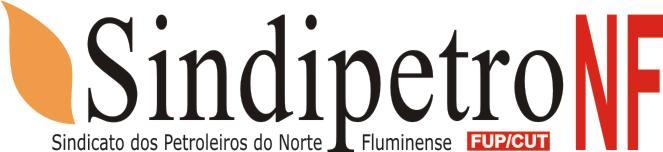 ASSEMBLÉIA GERAL EXTRAORDINÁRIA Unidade:                       Data:                           Horário: Pauta:  Levantamento de pendências de Segurança:2) Efetivo existente a bordo e nos grupos de turno onshore (Cabiunas e bases adm) e o quantitativo que seria adequado para o seguro desempenho das atividades3) Levantamento de brigada de emergência, incluindo o seu quantitativo4) Avaliação das equipes de contingência mobilizada, a bordo ou de sobreaviso5) Aprovação de Manifesto em Solidariedade aos sindicalistas que estão ocupando desde o início da noite do dia 31 de janeiro uma sala do EDISE, com objetivo de pressionar a Petrobrás a abrir canais diretos negociação das demandas da categoria.OBS: Caso seja necessário, anexos podem ser adicionados à presente ataL i s t a d e P r e s e n ç aN.º   MATRÍCULANOMEASSINATURALOTAÇÃOWHATSAPP01020304050607080910111213141516171819202122232425